List of PassengersThe names of the passengers to be used for the transport shall be informed belowRemember that: transport will only be offered to those staying at the official hotel. Family and friends of players and coaches must pay the US$ 30 value for transportation Main contact personHilton SantosEmail Addressoperacional@badminton.org.brComplete this transport request form and sent back to: operacional@badminton.org.br by  SEPTEMBER 30, 2019 (Attention - 2 pages to complete)Complete this transport request form and sent back to: operacional@badminton.org.br by  SEPTEMBER 30, 2019 (Attention - 2 pages to complete)Airport transportation between airport x hotel x airport will only be provided for players, coaches, and officials staying at the official hotel.Airport transportation between airport x hotel x airport will only be provided for players, coaches, and officials staying at the official hotel.TEAMARRIVALARRIVALNUMBER OF PASSENGERS:DATE OF ARRIVAL:EXPECTED ARRIVAL  TIME:FLIGHT NUMBER: AIR COMPANY:DEPARTUREDEPARTURENUMBER OF PASSENGERS:DATE OF DEPARTURE:EXPECTED DEPARTURE  TIME:FLIGHT NUMBER: AIR COMPANY:Name of Team Manager:Phone Contact :Name of passangerFunction (Player, Coach, Parents)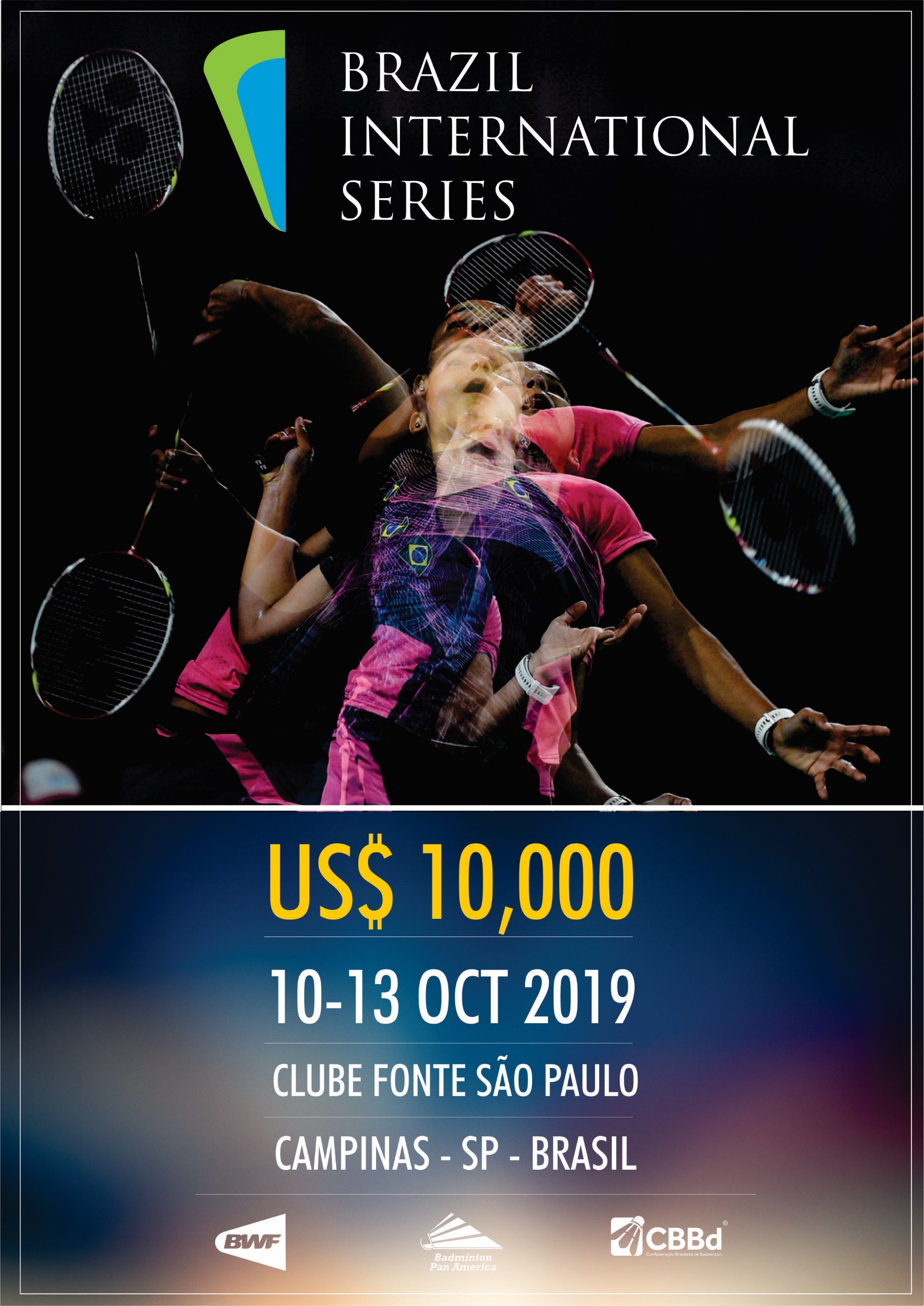 